KILMARNOCK  ACADEMY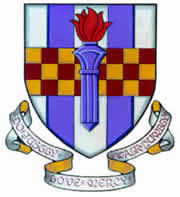       JANUARY SUPPORTED STUDYIn preparation for your prelim exams there will be ‘Studyathons’ running after school in January for the following subjects. Snacks and drinks will be provided.You should try to attend as many sessions as possible to optimise your success in your prelim exams.Good luckDateSubjectLevelTeacherTimeMonday 8th JanuaryMusicNational 5Miss McGrath3.35pm – 6pmMonday 8th JanuaryMusicHigherMiss McKinlay3.35pm – 6pmMonday 8th JanuaryMusicAd HigherMiss McKinlay3.35pm – 6pmMonday 8th JanuaryFrench Higher Miss Fraser3.35pm – 5.30pmMonday 8th JanuaryFrench National 5Mrs Smith3.35pm – 5pmMonday 8th JanuaryPhysicsNational 5Mr Earnshaw3.35pm – 4.30pmMonday 8th JanuaryGraph Comm National 5Mr Campbell3.35pm – 4.30pmMonday 8th JanuaryGraph Comm HigherMr Campbell4.35pm – 5.30pmWednesday 10th JanuaryDramaNational 4/5Miss McMullen3.35pm – 5.30pmWednesday 10th JanuaryHistoryHigherMr Reidford3.35pm – 5.30pmWednesday 10th JanuaryHistoryNational 5Mr Mackay3.35pm – 5.30pmWednesday 10th JanuaryRENational 5Miss Borland3.35pm – 5.30pmThursday 11th JanuaryAdmin & ITHigherMr McClurg2.45pm – 4.15pmMonday 15th JanuaryBusiness ManagementNational 5 Mr McClurg3.35pm – 5pmMonday 15th JanuaryBiologyNational 4 Miss McIlvanney3.35pm – 5pmMonday 15th JanuaryChemistryNational 5Dr Murray3.35pm – 5.30pmMonday 15th JanuaryChemistryHigher Mrs McAdam3.35pm – 5.30pmMonday 15th JanuaryREHigher Miss Borland3.35pm – 6.30pmTuesday 16th JanuaryBiologyNational 5Miss McIlvanney3.35pm – 6.30pmTuesday 16th JanuaryBiologyHigherMrs Hogg3.35pm – 5.30pmTuesday 16th JanuaryPhysicsHigherMr Earnshaw3.35pm – 4.30pmTuesday 16th JanuaryPoliticsHigherMr Mackay3.35pm – 5.30pmWednesday 17th JanuaryGeographyNational 5Mrs Cunningham3.35pm – 5pmWednesday 17th JanuaryGeographyHigherMrs Mossie3.35pm – 5.30pmWednesday 17th JanuaryEnglishNational 5Mr ErskineMr McEwanMrs Dunsmuir3.35pm – 5.30pmThursday 18th JanuaryArtHigherMiss Baxter2.45pm – 4.15pmWednesday 7th FebruaryEnglish HigherMr RobertsonMr McEwanMr Erskine3.35pm – 5.30pmThursday 8th FebruaryEnglish HigherMr RobertsonMr McEwan2.45pm – 4.45pm